Pakuotės lapelis: informacija pacientuiVerzenios 50 mg plėvele dengtos tabletėsVerzenios 100 mg plėvele dengtos tabletėsVerzenios 150 mg plėvele dengtos tabletėsabemaciklibasVykdoma papildoma šio vaisto stebėsena. Tai padės greitai nustatyti naują saugumo informaciją. Mums galite padėti pranešdami apie bet kokį Jums pasireiškiantį šalutinį poveikį. Apie tai, kaip pranešti apie šalutinį poveikį, žr. 4 skyriaus pabaigoje.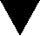 Atidžiai perskaitykite visą šį lapelį, prieš pradėdami vartoti vaistą, nes jame pateikiama Jums svarbi informacija.Neišmeskite šio lapelio, nes vėl gali prireikti jį perskaityti.Jeigu kiltų daugiau klausimų, kreipkitės į gydytoją, vaistininką arba slaugytoją.Šis vaistas skirtas tik Jums, todėl kitiems žmonėms jo duoti negalima. Vaistas gali jiems pakenkti (net tiems, kurių ligos požymiai yra tokie patys kaip Jūsų).Jeigu pasireiškė šalutinis poveikis (net jeigu jis šiame lapelyje nenurodytas), kreipkitės į gydytoją, vaistininką arba slaugytoją. Žr. 4 skyrių.Apie ką rašoma šiame lapelyje?Kas yra Verzenios ir kam jis vartojamasKas žinotina prieš vartojant VerzeniosKaip vartoti VerzeniosGalimas šalutinis poveikisKaip laikyti VerzeniosPakuotės turinys ir kita informacijaKas yra Verzenios ir kam jis vartojamasVerzenios yra vaistas vėžiui gydyti, kurio sudėtyje yra veikliosios medžiagos abemaciklibo.Abemaciklibas neleidžia pasireikšti baltymų, vadinamų nuo ciklino priklausomomis 4 ir 6 tipo kinazėmis, poveikiui. Šie baltymai kai kuriose vėžio ląstelėse būna nenormaliai aktyvūs ir sukelia nekontroliuojamą šių ląstelių augimą. Užblokavus šių baltymų veikimą, gali sulėtėti vėžio ląstelių augimas, navikas susitraukti ir gali sulėtėti vėžio progresavimas.Verzenios gydomi pacientai, kuriems yra diagnozuotas tam tikro tipo krūties vėžys (hormonų receptorius turintis (HR+), bet žmogaus epidermio augimo veiksnio 2 tipo receptorių neturintis (HER2-) vėžys), kuris:yra išplitęs į pažasties limfmazgius, bet nėra aptikta išplitimo į kitas kūno dalis, kuris buvo chirurginiu būdu pašalintas ir turi tam tikrų savybių, kurios padidina vėžio atsinaujinimo riziką. Gydymas skiriamas kartu su hormonine terapija (pvz., aromatazės inhibitoriais ar tamoksifenu), siekiant, kad vėžys po chirurginės operacijos neatsinaujintų (gydymas po chirurginės operacijos vadinamas adjuvantiniu gydymu);yra išplitęs už pirminio naviko ribų ir (arba) į kitus organus. Vaistas vartojamas kartu su kitais hormonų vaistais, pavyzdžiui: aromatazės inhibitoriais ar fulvestrantu.Kas žinotina prieš vartojant VerzeniosVerzenios vartoti negalima:jeigu yra alergija abemaciklibui arba bet kuriai pagalbinei šio vaisto medžiagai (jos išvardytos 6 skyriuje).44Įspėjimai ir atsargumo priemonėsVerzenios gali:mažinti baltųjų ląstelių kiekį Jūsų kraujyje ir padidinti riziką užsikrėsti infekcine liga. Sunkios infekcinės ligos, pavyzdžiui, plaučių infekcinės ligos, gali kelti pavojų gyvybei;sukelti krešulių formavimąsi venose;sukelti sunkų ar gyvybei pavojingą plaučių uždegimą;daryti įtaką Jūsų kepenų veiklai;sukelti viduriavimą. Atsiradus pirmiesiems viduriavimo požymiams, reikia pradėti gydymą viduriavimą slopinančiais vaistais, pavyzdžiui, loperamidu. Gerkite daug skysčių.Jeigu atsirado kokių nors simptomų, žr. 4 skyrių „Galimas šalutinis poveikis” ir pasitarkite su savo gydytoju.Ką patikrins gydytojas prieš gydymą ir tikrins gydymo metuPrieš gydymą ir reguliariai gydymo metu bus tiriamas Jūsų kraujas, norint patikrinti, ar Verzenios neveikia kraujo ląstelių (baltųjų kraujo ląstelių, raudonųjų kraujo ląstelių, kraujo plokštelių) ir kepenų fermentų aktyvumo Jūsų kraujyje.Vaikai ir paaugliaiVerzenios nevartojamas vaikams ir jaunesniems kaip 18 metų paaugliams.Kiti vaistai ir VerzeniosJeigu vartojate ar neseniai vartojote kitų vaistų arba dėl to nesate tikri, apie tai pasakykite gydytojui arba vaistininkuiPrieš pradedant vartoti Verzenios, labai svarbu pasakyti gydytojui arba vaistininkui, jeigu vartojate toliau išvardytus vaistus:vaistai, kurie gali didinti Verzenios koncentracijas kraujyje:klaritromicinas (antibiotikas, kuris vartojamas bakterijų sukeltoms infekcinėmsligoms gydyti);itrakonazolas, ketokonazolas, pozakonazolas, vorikonazolas (šie vaistai yra vartojami grybelių sukeltoms infekcinėms ligoms gydyti);lopinaviras / ritonaviras (vartojami ŽIV infekcijai ar AIDS gydyti);digoksinas (vartojamas širdies sutrikimams gydyti);dabigatrano eteksilatas (vartojamas insulto ir kraujo krešulių formavimosi rizikai mažinti);vaistai, kurie gali mažinti Verzenios veiksmingumą:karbamazepinas (antiepilepsinis vaistas, kuriuo gydomi priepuoliai ar traukuliai);rifampicinas (vartojamas tuberkuliozei [TBC] gydyti);fenitoinas (vartojamas priepuoliams gydyti);jonažolės (vaistažolių vaistai, kurie vartojami lengvai depresijai ir nerimui gydyti).Verzenios vartojimas su maistu ir gėrimaisVartojant šį vaistą, reikėtų vengti vartoti greipfrutus ar greipfrutų sultis, nes jie gali didinti Verzenios koncentraciją kraujyje.Nėštumas, žindymo laikotarpis ir vaisingumasJeigu turite bet kokią galimybę pastoti, pasitarkite su savo gydytoju dėl kontracepcijos. Jeigu esate nėščia, manote, kad galbūt esate nėščia arba planuojate pastoti, tai prieš vartodama šį vaistą, pasitarkite su savo gydytoju arba vaistininku.NėštumasJeigu esate nėščia, Verzenios vartoti negalima.Vartodama Verzenios, turite saugotis, kad nepastotumėte.45Jeigu galite pastoti, turite naudoti tinkamą kontracepcijos metodą (pvz., dvigubą barjerą suformuojančias kontracepcijos priemones, pavyzdžiui: prezervatyvą ir diafragmą) gydymo metu ir bent 3 savaites po gydymo užbaigimo.Jeigu pastojote, apie tai turite pasakyti savo gydytojui.ŽindymasVartojant Verzenios, žindyti negalima. Nežinoma, ar Verzenios patenka į motinos pieną.VaisingumasVerzenios gali mažinti vyrų vaisingumą.Vairavimas ir mechanizmų valdymasNuovargis ir galvos svaigimas yra labai dažnai pasireiškęs šalutinis poveikis. Jeigu jaučiatės neįprastai pavargusi ar apsvaigusi, būkite labai atsargi vairuodama ar valdydama mechanizmus.Verzenios sudėtyje yra laktozėsJeigu gydytojas Jums yra sakęs, kad netoleruojate kokių nors angliavandenių, kreipkitės į jį prieš pradėdami vartoti šį vaistą.Verzenios sudėtyje yra natrioŠio vaisto tabletėje yra mažiau kaip 1 mmol (23 mg) natrio, t. y. jis beveik neturi reikšmės.Kaip vartoti Verzenios Rekomenduojama dozėVisada vartokite šį vaistą tiksliai kaip nurodė gydytojas arba vaistininkas. Jeigu abejojate, kreipkitės į gydytoją arba vaistininką.Vartojant kartu su hormonine terapija krūties vėžiui gydyti, rekomenduojama Verzenios dozė yra 150 mg, kurią reikia vartoti per burną du kartus per parą.Jeigu vartojant Verzenios pasireiškia tam tikras šalutinis poveikis, Jūsų gydytojas gali sumažinti dozę arba laikinai pertraukti ar visam laikui nutraukti Jūsų gydymą.Kada ir kaip vartoti VerzeniosGerkite Verzenios du kartus per parą maždaug tuo pačiu laiku kiekvieną dieną, geriausia ryte ir vakare, kad Jūsų organizme visą laiką būtų pakankamai vaisto.Tabletes galima išgerti valgant arba be maisto, tik reikia vengti valgyti greipfrutus ar gerti greipfrutų sultis (žr. 2 skyriuje skyrelį „Verzenios vartojimas su maistu ir gėrimais”).Nurykite visą tabletę užsigerdami stikline vandens. Tablečių negalima kramtyti, traiškyti ar dalyti prieš nuryjant.Kiek laiko reikia vartoti VerzeniosVerzenios vartokite nuolat visą gydytojo nurodytą laikotarpį. Jeigu Jums paskirtas adjuvantinis gydymas Verzenios, vaistą galima vartoti ne ilgiau kaip 2 metus.46Ką daryti pavartojus per didelę Verzenios dozę?Jeigu išgėrėte per daug tablečių arba kas nors kitas išgėrė Jūsų vaisto, kreipkitės konsultacijos į gydytoją ar ligoninę. Parodykite Verzenios kartono dėžutę ir šį pakuotės lapelį. Gali prireikti medikamentinio gydymo.Pamiršus pavartoti Verzenios dozęJeigu išgėrus dozę vemiate arba pamiršote išgerti dozę, kitą dozę išgerkite Jums įprastu laiku.Negalima vartoti dvigubos dozes, norint kompensuoti praleistą arba vemiant pasišalinusią dozę.Nustojus vartoti VerzeniosNegalima nutraukti Verzenios vartojimo, nebent Jūsų gydytojas nurodys nutraukti gydymą.Jeigu kiltų daugiau klausimų dėl šio vaisto vartojimo, kreipkitės į gydytoją arba vaistininką.Galimas šalutinis poveikisŠis vaistas, kaip ir visi kiti, gali sukelti šalutinį poveikį, nors jis pasireiškia ne visiems žmonėms.Nedelsdama kreipkitės į savo gydytoją, jeigu pasireiškia kuris nors toliau nurodytas reiškinys.Tokie simptomai, kaip šaltkrėtis ar karščiavimas. Tai gali būti mažo baltųjų kraujo ląstelių kiekio požymiai (toks poveikis gali pasireikšti dažniau kaip 1 iš 10 žmonių) ir dėl to reikia nedelsiant gydyti. Jeigu Jums pasireiškia kosulys, karščiavimas ir kvėpavimo pasunkėjimas ar krūtinės skausmas, tai gali rodyti plaučių infekcinę ligą. Sunkios ar gyvybei pavojingos infekcinės ligos pasireiškia nedažnai (gali pasireikšti ne dažniau kaip 1 iš 100 žmonių).Skausmingas kojų patinimas, krūtinės skausmas, dusulys, dažnas kvėpavimas ar dažnas širdies plakimas, nes tai gali būti kraujo krešulių susiformavimo venose požymiai (gali pasireikšti ne dažniau kaip 1 iš 10 žmonių).Viduriavimas (gali pasireikšti dažniau kaip 1 iš 10 žmonių).Daugiau informacijos apie bet kurį pirmiau nurodytą galimą šalutinį poveikį žr. 2 skyriuje.Vartojant Verzenios, gali pasireikšti ir kitas šalutinis poveikis.Labai dažnas šalutinis poveikis (gali pasireikšti ne rečiau kaip 1 iš 10 asmenų)Infekcinės ligos.Baltųjų kraujo ląstelių kiekio, raudonųjų kraujo ląstelių kiekio ir kraujo plokštelių kiekio sumažėjimas.Pykinimas (šleikštulys), vėmimas.Burnos uždegimas arba skausmas.Apetito sumažėjimas.Galvos skausmas.Skonio pojūčio pokytis.Nuplikimas.Nuovargis.Galvos svaigimas.Niežulys.Išbėrimas.Nenormalūs kepenų funkcijos rodmenys kraujyje.Dažnas šalutinis poveikis (gali pasireikšti rečiau kaip 1 iš 10 asmenų)Akių ašarojimas.Raumenų silpnumas.Odos sausmė.Plaučių uždegimas, dėl kurio pasireiškia dusulys, kosulys ir kūno temperatūros padidėjimas.Nevirškinimas arba skrandžio veiklos sutrikimas.Nagų sutrikimai, pavyzdžiui: nagų lūžinėjimas ar skilinėjimas.47Pranešimas apie šalutinį poveikįJeigu pasireiškė šalutinis poveikis, įskaitant šiame lapelyje nenurodytą, pasakykite gydytojui arba vaistininkui. Apie šalutinį poveikį taip pat galite pranešti tiesiogiai naudodamiesi V priede nurodyta nacionaline pranešimo sistema. Pranešdami apie šalutinį poveikį, galite mums padėti gauti daugiau informacijos apie šio vaisto saugumą.Kaip laikyti VerzeniosŠį vaistą laikykite vaikams nepastebimoje ir nepasiekiamoje vietoje.Ant lizdinės plokštelės ir kartono dėžutės po „EXP“ nurodytam tinkamumo laikui pasibaigus, šio vaisto vartoti negalima. Vaistas tinkamas vartoti iki paskutinės nurodyto mėnesio dienos.Šiam vaistui specialių laikymo sąlygų nereikia.Pastebėjus, kad pakuotė yra pažeista arba yra klastojimo požymių, šio vaisto vartoti negalima.Vaistų negalima išmesti į kanalizaciją arba su buitinėmis atliekomis. Kaip išmesti nereikalingus vaistus, klauskite vaistininko. Šios priemonės padės apsaugoti aplinką.Pakuotės turinys ir kita informacijaVerzenios sudėtisVeiklioji medžiaga yra abemaciklibas. Tiekiamos skirtingų stiprumų Verzenios plėvele dengtos tabletės:Verzenios 50 mg plėvele dengta tabletė: kiekvienoje tabletėje yra 50 mg abemaciklibo.Verzenios 100 mg plėvele dengta tabletė: kiekvienoje tabletėje yra 100 mg abemaciklibo.Verzenios 150 mg plėvele dengta tabletė: kiekvienoje tabletėje yra 150 mg abemaciklibo.Pagalbinės šio vaisto medžiagos yra:Tabletės šerdis: koloidinis hidratuotas silicio dioksidas, kroskarmeliozės natrio druska, laktozės monohidratas, mikrokristalinė celiuliozė, natrio stearilfumaratas.Plėvelė: titano dioksidas (E171), talkas (E553b), polivinilo alkoholis (E1203), makrogolis 3350 (E1521), geltonasis geležies oksidas (E172) [tik 50 mg ir 150 mg tabletėse], raudonasis geležies oksidas (E172) [tik 50 mg tabletėse].Verzenios išvaizda ir kiekis pakuotėjeVerzenios 50 mg plėvele dengtos tabletės yra smėlio spalvos, ovalo formos tabletės, kurių vienoje pusėje yra įspaustas užrašas Lilly, o kitoje – 50.Verzenios 100 mg plėvele dengtos tabletės yra baltos spalvos, ovalo formos tabletės, kurių vienoje pusėje yra įspaustas užrašas Lilly, o kitoje – 100.Verzenios 150 mg plėvele dengtos tabletės yra geltonos spalvos, ovalo formos tabletės, kurių vienoje pusėje yra įspaustas užrašas Lilly, o kitoje – 150.Verzenios yra tiekiamos kalendorinėse lizdinių plokštelių pakuotėse po 14, 28, 56 ar 168 plėvele dengtas tabletes ir perforuotose dalomosiose lizdinėse plokštelėse, kuriose yra 28 x 1 plėvele dengtą tabletę.Gali būti tiekiamos ne visų dydžių pakuotės.RegistruotojasEli Lilly Nederland B.V., Papendorpseweg 83, 3528BJ Utrecht, Nyderlandai.48GamintojasLilly S.A., Avda. de la Industria 30, 28108 Alcobendas, Madrid, Ispanija.Jeigu apie šį vaistą norite sužinoti daugiau, kreipkitės į vietinį registruotojo atstovą.Belgique/België/Belgien	LietuvaEli Lilly Benelux S.A./N.V.	Eli Lilly LietuvaTél/Tel: + 32-(0)2 548 84 84	Tel. +370 (5) 2649600България	Luxembourg/LuxemburgТП "Ели Лили Недерланд" Б.В. - България	Eli Lilly Benelux S.A./N.V.тел. + 359 2 491 41 40	Tél/Tel: + 32-(0)2 548 84 84Česká republika	MagyarországELI LILLY ČR, s.r.o.	Lilly Hungária Kft.Tel: + 420 234 664 111	Tel: + 36 1 328 5100Danmark	MaltaEli Lilly Danmark A/S	Charles de Giorgio Ltd.Tlf: +45 45 26 60 00	Tel: + 356 25600 500Deutschland	NederlandLilly Deutschland GmbH	Eli Lilly Nederland B.V.Tel. + 49-(0) 6172 273 2222	Tel: + 31-(0) 30 60 25 800Eesti	NorgeEli Lilly Nederland B.V.	Eli Lilly Norge A.S.Tel: +372 6 817 280	Tlf: + 47 22 88 18 00Ελλάδα	ÖsterreichΦΑΡΜΑΣΕΡΒ-ΛΙΛΛΥ Α.Ε.Β.Ε.	Eli Lilly Ges.m.b.H.Τηλ: +30 210 629 4600	Tel: + 43-(0) 1 711 780España	PolskaLilly S.A.	Eli Lilly Polska Sp. z o.o.Tel: + 34-91 663 50 00	Tel: +48 22 440 33 00France	PortugalLilly France	Lilly Portugal Produtos Farmacêuticos, LdaTél: +33-(0) 1 55 49 34 34	Tel: + 351-21-4126600Hrvatska	RomâniaEli Lilly Hrvatska d.o.o.	Eli Lilly România S.R.L.Tel: +385 1 2350 999	Tel: + 40 21 4023000Ireland	SlovenijaEli Lilly and Company (Ireland) Limited	Eli Lilly farmacevtska družba, d.o.o.Tel: + 353-(0) 1 661 4377	Tel: +386 (0)1 580 00 10Ísland	Slovenská republikaIcepharma hf.	Eli Lilly Slovakia s.r.o.Sími + 354 540 8000	Tel: + 421 220 663 111Italia	Suomi/FinlandEli Lilly Italia S.p.A.	Oy Eli Lilly Finland AbTel: + 39- 055 42571	Puh/Tel: + 358-(0) 9 85 45 25049Šis pakuotės lapelis paskutinį kartą peržiūrėtasKiti informacijos šaltiniaiIšsami informacija apie šį vaistą pateikiama Europos vaistų agentūros tinklalapyje http://www.ema.europa.eu.50IV PRIEDASEUROPOS VAISTŲ AGENTŪROS IŠVADOS DĖL VIENERIŲ METŲ RINKOS APSAUGOS PRAŠYMO51Europos vaistų agentūros išvados dėlvienerių metų rinkos apsaugosCHMP, atsižvelgdamas į Reglamento (EB) Nr. 726/2004 14 straipsnio 11 dalies nuostatas, peržiūrėjo registruotojo pateiktus duomenis ir mano, kad nauja terapinė indikacija duoda svarbią klinikinę naudą, palyginti su esamu gydymu, kaip išsamiau paaiškinta Europos viešame vertinimo protokole.ΚύπροςSverigePhadisco LtdEli Lilly Sweden ABΤηλ: +357 22 715000Tel: + 46-(0) 8 7378800LatvijaUnited Kingdom (Northern Ireland)LatvijaEli Lilly and Company (Ireland) LimitedEli Lilly (Suisse) S.A Pārstāvniecība LatvijāEli Lilly and Company (Ireland) LimitedEli Lilly (Suisse) S.A Pārstāvniecība LatvijāTel: + 353-(0) 1 661 4377Tel: +371 67364000Tel: + 353-(0) 1 661 4377Tel: +371 67364000